Приложение № 2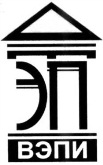 Автономная некоммерческая образовательная организациявысшего образования«Воронежский экономико-правовой институт»(АНОО ВО «ВЭПИ»)УТВЕРЖДАЮРектор____________ С.Л. Иголкин«____» _______________ 2016 г. ДОПОЛНИТЕЛЬНАЯ ПРОФЕССИОНАЛЬНАЯ ПРОГРАММА повышения квалификации__________________________________________________________________ (наименование программы) Рекомендована к использованию Филиалами АНОО ВО «ВЭПИ»Воронеж  2016Дополнительная профессиональная программа повышения квалификации (далее – ДПП повышения квалификации) составлена в соответствии с требованиями профессионального стандарта  _________________________________________________________, одобрена на заседании кафедры _______________________________________________(наименование кафедры)Протокол от «_______» _________________ 20_____г. № ________Ответственный за разработку ДПП повышения квалификации:Руководитель обучения по программе ____________   ____________________				                              	(подпись)		(инициалы, фамилия)Разработчик программы _______________   ____________________________					(подпись)			(инициалы, фамилия)Заведующий кафедрой _______________   ____________________________					(подпись)			(инициалы, фамилия)ОБЩАЯ ХАРАКТЕРИСТИКА ПРОГРАММЫЦель реализации программы_________________________________________________________________________________________________Указывается, что программа имеет своей целью совершенствование у слушателей профессиональных компетенций (трудовых функций), необходимых для выполнения профессиональной деятельности, освоение новых компетенций (трудовых функций) в соответствии с требованиями профессионального стандарта.Требования к поступающему для обучения по ДПП повышения квалификации слушателю __________________________________________Указываются требования к поступающему на обучение слушателю: уровень имеющегося профессионального образования; направление (специальность), направленность (профиль) имеющегося профессионального образования; наличие имеющихся дополнительных квалификаций; определенная характеристика опыта профессиональной деятельности и т.д.Категория слушателей: ___________________________________Указывается перечень специальностей, для которых организовывается повышение квалификации. Трудоемкость обучения__________________________________Указывается трудоемкость в часах за весь период обучения, которая включает все виды аудиторной и самостоятельной работы слушателя, и время, отводимое на контроль качества освоения слушателем программы.Характеристика новой квалификации и связанных с ней видов профессиональной деятельности, трудовых функций и (или) уровней квалификациихарактеристика компетенций, подлежащих совершенствованию, и (или) перечень новых компетенций, формирующихся в результате освоения программыПЛАНИРУЕМЫЕ результаты обученияПеречисляются компетенции, качественное изменение которых осуществляется в результате обучения в рамках имеющейся квалификации, необходимые для профессиональной деятельности на основании квалификационных справочников, профессиональных стандартов и других нормативных документов.Дается описание нового вида профессиональной деятельности (профессионального уровня) и (или) комплексно обновляемых компетенций.Форма аттестации_________________________________РЕГЛАМЕНТАЦИЯ СОДЕРЖАНИЯ И ОРГАНИЗАЦИИ ОБРАЗОВАТЕЛЬНОГО ПРОЦЕССА Содержание и организация образовательного процесса при реализации ДПП повышения квалификации регламентируется учебным планом, календарным учебным графиком, рабочими программами учебных дисциплин (модулей), а также методическими материалами, обеспечивающими реализацию контроля освоения ДПП повышения квалификации:Учебный план с календарным учебным графиком (Приложение № 1).Аннотации к рабочим программам учебных дисциплин (модулей) (Приложение № 2).ОРГАНИЗАЦИОННО-ПЕДАГОГИЧЕСКИЕ УСЛОВИЯ РЕАЛИЗАЦИИ ПРОГРАММЫОбеспеченность ДПП повышения квалификации педагогическими кадрами, материально-технические условия реализации программы:Справка об обеспеченности дополнительной профессиональной программы повышения квалификации педагогическими кадрами (Приложение № 3).Справка о материально-техническом, учебно-методическом и информационном обеспечении дополнительной профессиональной программы повышения квалификации (Приложение № 4).Оценка качества освоения программЫОценка качества освоения программы включает текущую, промежуточную и итоговую аттестацию обучающихся.Приводятся конкретные формы и процедуры текущего и промежуточного контроля знаний, умений и навыков (компетентностей), которые разрабатываются руководителем обучения самостоятельно и доводятся до сведения обучающихся. Приводятся сведения об оценочных средствах, включающих типовые задания, контрольные работы, тесты и методы контроля, позволяющие оценить знания, умения и уровень приобретенных компетенций. Программы текущего контроля и промежуточной аттестации должны быть максимально приближены к условиям (требованиям) профессиональной деятельности слушателей. Приводятся разработанные и утвержденные требования к содержанию, объему и структуре итоговой аттестации слушателей.Приложение № 1к ДПП повышения квалификацииУчебный планкалендарный учебный графикРуководитель обучения по программе  _______________   ____________________________                                                                                                   	(подпись)			(инициалы, фамилия)Приложение № 2к ДПП повышения квалификацииАннотации К рабочиМ программАМ УЧЕБНЫХ ДИСЦИПЛИН (МОДУЛЕЙ)(наименование ДПП повышения квалификации) АННОТАЦИЯ К РАБОЧЕЙ ПРОГРАММЕ УЧЕБНОЙ ДИСЦИПЛИНЫ (МОДУЛЯ) «____________________________________________________________»(наименование учебной дисциплины (модуля))Цель учебной дисциплины (модуля):Задачи учебной дисциплины (модуля):Требования к результатам освоения учебной дисциплины (модуля)Процесс изучения данной дисциплины (модуля) направлен на освоение (совершенствование) у обучающихся следующих компетенций (трудовых функций):Объем учебной дисциплины (модуля) и виды учебной работы*Возможны другие формыСодержание дисциплины Паспорт Фонда оценочных средств для проведения промежуточной аттестации обучающихся по учебной дисциплине (модулю)Перечень компетенций (трудовых функций) с указанием этапов их освоения (совершенствования)*заполняется в соответствии с требованиями к знаниям, умениям и навыкам при освоении (совершенствовании) компетенции (трудовой функции)Описание показателей и критериев оценивания компетенций (трудовых функций) на различных этапах их формирования, описание шкал оцениванияРуководитель обучения по программе  __________   ___________________                                                                                                   	(подпись) (инициалы, фамилия)Приложение № 3к ДПП повышения квалификацииСПРАВКАоб обеспеченности дополнительной профессиональной программы повышения квалификациипедагогическими кадрами(наименование ДПП повышения квалификации) Руководитель обучения по программе  _______________   ____________________________                                                                                                   	(подпись)			(инициалы, фамилия)Приложение № 4к ДПП повышения квалификацииСПРАВКАо материально-техническом, учебно-методическом и информационном обеспечении дополнительной профессиональной программы повышения квалификации(наименование ДПП повышения квалификации) Раздел 1. Обеспечение образовательного процесса учебной и учебно-методической литературойРаздел 2. Обеспечение образовательного процесса официальными, периодическими, справочно-библиографическими изданиями, научной литературойРаздел 4. Обеспечение образовательного процесса электронно-библиотечной системой, необходимой для реализации ДПП повышения квалификации* Электронно-библиотечная система должна включать издания по основным изучаемым дисциплинам (без ограничения какой-либо отдельной предметной областью или несколькими специализированными областями). В состав Электронно-библиотечной системы входит БД «Компас», включающая полное методическое обеспечение дисциплин ДПП. Раздел 5. Обеспечение учебного процесса оборудованными кабинетами, компьютерными классами, и объектами для проведения практических занятийРуководитель обучения по программе  _______________   ____________________________                                                                                                   	(подпись)			(инициалы, фамилия)№п/пНаименование дисциплинОбщая трудоёмкость, часовАудиторные занятияАудиторные занятияАудиторные занятияСамостоятельная работа слушателяПромежуточная аттестация №п/пНаименование дисциплинОбщая трудоёмкость, часовЛекцииПрактич.занятияЛабораторная работаСамостоятельная работа слушателяПромежуточная аттестация 123456ИтогоИтогоИтоговая аттестацияИтоговая аттестацияНаименование дисциплиныОбъем  нагрузки, час.Учебные неделиУчебные неделиУчебные неделиУчебные неделиУчебные неделиУчебные неделиУчебные неделиУчебные неделиНаименование дисциплиныОбъем  нагрузки, час.12345678910№п/пНаименование компетенции*(трудовой функции)В результате изучения учебной дисциплины (модуля) обучающиеся должны:В результате изучения учебной дисциплины (модуля) обучающиеся должны:В результате изучения учебной дисциплины (модуля) обучающиеся должны:№п/пНаименование компетенции*(трудовой функции)ЗнатьУметьВладеть1.2.3.Вид учебной работыВид учебной работыВсего часовВид учебной работыВид учебной работыВсего часовВид учебной работыВид учебной работыВсего часовАудиторные занятия (всего)Аудиторные занятия (всего)В том числе:В том числе:Лекции (Л)Лекции (Л)Практические занятия (Пр)Практические занятия (Пр)Лабораторная работаЛабораторная работаСамостоятельная работа слушателя (СРС)Самостоятельная работа слушателя (СРС)В том числе:Реферат (Реф)*В том числе:Реферат (Реф)*Вид промежуточной аттестации (контроль)Вид промежуточной аттестации (контроль)Общая трудоемкостьчасовНаименование раздела, темыНаименование раздела, темыКоличество аудиторных часовКоличество аудиторных часовКоличество аудиторных часовКоличество аудиторных часовСРСКонтрольНаименование раздела, темыНаименование раздела, темыВсегов том числе по видам учебных занятийв том числе по видам учебных занятийв том числе по видам учебных занятийСРСКонтрольНаименование раздела, темыНаименование раздела, темыВсегоЛПрЛабСРСКонтроль11234567Раздел 1.Раздел 1.Тема 1.Тема 2.Раздел 2.Тема 3. ВСЕГО ЧАСОВ:Наименование этапа контроляСодержание этапа контроля*Наименования оцениваемых компетенций (трудовых функций)1 ЭТАП 2 ЭТАП 3 ЭТАП Наименование этапа контроляНаименования оцениваемых компетенций (трудовых функций)Критерии оценкиКритерии оценкиКритерии оценкиКритерии оценкиНаименование этапа контроляНаименования оцениваемых компетенций (трудовых функций)№ п/пПредметы, дисциплины (модули)Характеристика педагогических работниковХарактеристика педагогических работниковХарактеристика педагогических работниковХарактеристика педагогических работниковХарактеристика педагогических работниковХарактеристика педагогических работниковХарактеристика педагогических работниковХарактеристика педагогических работников№ п/пПредметы, дисциплины (модули)Фамилия,имя,отчество,должностьпо штатному расписаниюКакое образовательное учреждение окончил, специальность (направление подготовки) по документу об образованииУченая степень, ученое (почетное) звание, квалификационная категорияСтаж педагогической (научно-педагогической) работыСтаж педагогической (научно-педагогической) работыСтаж педагогической (научно-педагогической) работыОсновное место работы, должностьУсловия привлечения к педагогической деятельности (штатный работник, внутренний совместитель, внешний совместитель, почасовик)№ п/пПредметы, дисциплины (модули)Фамилия,имя,отчество,должностьпо штатному расписаниюКакое образовательное учреждение окончил, специальность (направление подготовки) по документу об образованииУченая степень, ученое (почетное) звание, квалификационная категориявсегов т.ч. педагогической работыв т.ч. педагогической работыОсновное место работы, должностьУсловия привлечения к педагогической деятельности (штатный работник, внутренний совместитель, внешний совместитель, почасовик)№ п/пПредметы, дисциплины (модули)Фамилия,имя,отчество,должностьпо штатному расписаниюКакое образовательное учреждение окончил, специальность (направление подготовки) по документу об образованииУченая степень, ученое (почетное) звание, квалификационная категориявсеговсегов т.ч. по указанномупредмету, дисциплинеОсновное место работы, должностьУсловия привлечения к педагогической деятельности (штатный работник, внутренний совместитель, внешний совместитель, почасовик)12345678910№ п/пЦиклы дисциплин;предметы, дисциплины (модули)Автор, название, место издания,издательство, год издания учебной иучебно-методической литературыКоличество экземпляровЧислообучающихся,одновременноизучающихпредмет,дисциплину(модуль)№п/пТипы изданийКоличество наименованийКоличествооднотомныхэкземпляров,годовых и (или)многотомныхкомплектов1.Официальные издания (сборники законодательных актов, нормативных правовых актов и кодексов Российской Федерации (отдельно изданные, продолжающиеся и периодические)2.Общественно-политические и научно-популярные периодические издания (журналы и газеты)3.Научные периодические издания (по профилю (направленности) образовательных программ)4.Справочно-библиографические издания:4.1.Энциклопедии (энциклопедические словари)4.2.Отраслевые словари и справочники (по профилю (направленности) образовательных программ)4.3.Текущие и ретроспективные отраслевые библиографические пособия (по профилю (направленности) образовательных программ)5.Научная литератураN п/пОсновные сведения об электронно-библиотечной системе*Краткая характеристика 1.Наименование электронно-библиотечной системы, предоставляющей возможность круглосуточного дистанционного индивидуального доступа для каждого обучающегося из любой точки, в которой имеется доступ к сети Интернет, адрес в сети Интернет2.Сведения о правообладателе электронно-библиотечной системы и заключенном с ним договоре, включая срок действия заключенного договора3.Сведения о наличии зарегистрированной в установленном порядке базе данных материалов электронно-библиотечной системы4.Сведения о наличии зарегистрированного в установленном порядке электронного средства массовой информации5.Наличие возможности одновременного индивидуального доступа к электронно- библиотечной системе, в том числе одновременного доступа к каждому изданию, входящему в электронно-библиотечную систему, не менее чем для.25 процентов обучающихся№ п/пНаименование оборудованных учебных кабинетов, компьютерных классов и объектов для проведения практических занятий Перечень основного оборудования, которым оснащены учебные кабинеты, компьютерные классы и объекты для проведения практических занятий